Les quantités et les nombres : situation problème- 1 : Pour combien de personnes j’ai voulu mettre la table ?- 2 : J’ai oublié des couteaux, combien en manque-t-il ?- 3 : Combien faut-il rajouter de verres ?- 4 : Est-ce que j’ai mis AUTANT de fourchettes que de couteaux ?- 5 : Si tu mets ensemble toutes les assiettes et les petites cuillères de la photo, combien d’objets tu auras en tout ?Envoie-moi tes réponses aux 5 questions sur ma boîte mail. A bientôt !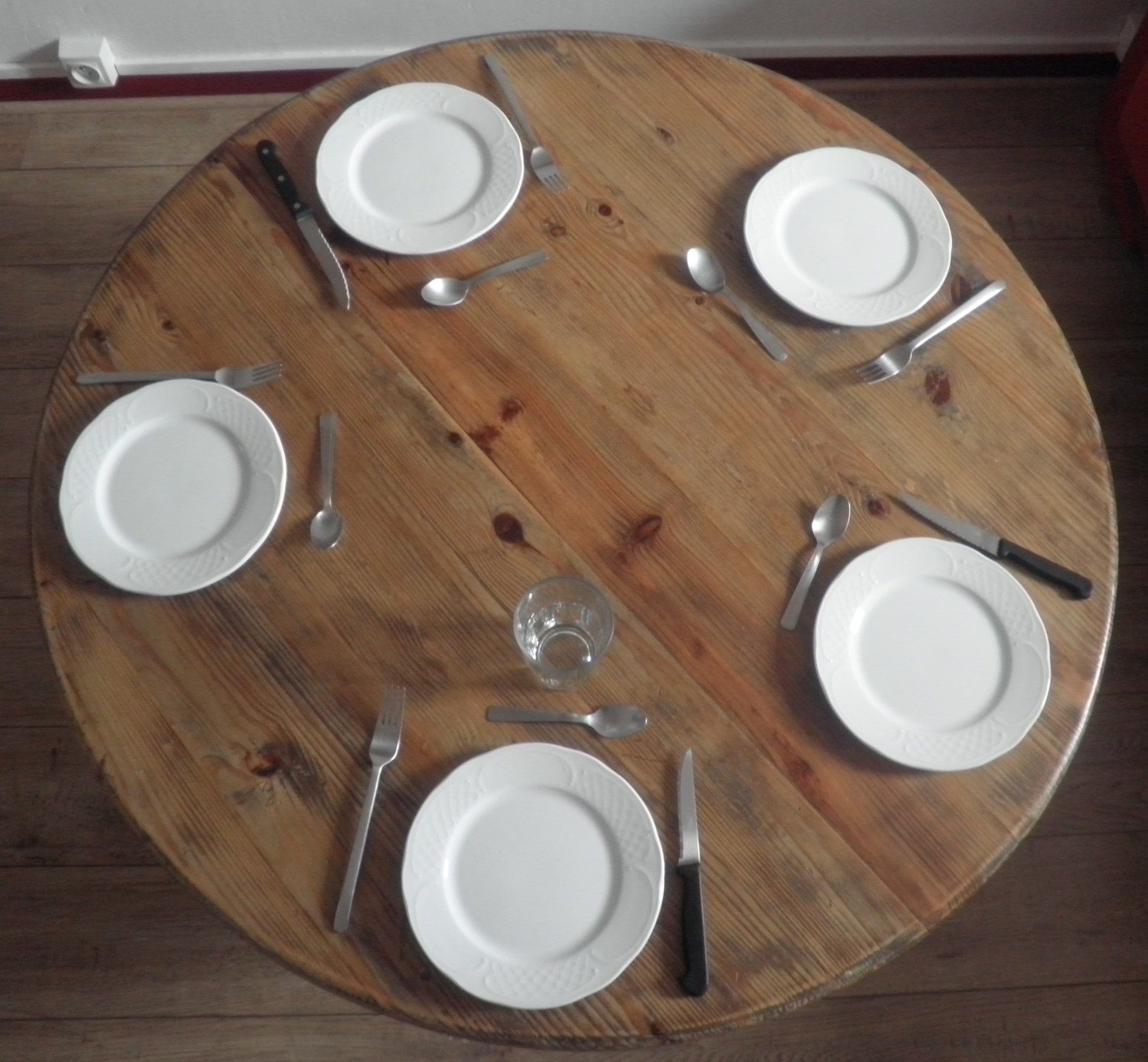 